Телевизионный анонс на майМосква, 20.04.2022«Мужское кино» представляет зрелищные фильмы мая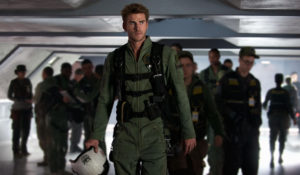 Драйв, адреналин и крутизна — смотрите экшен, приключения и боевики на телеканале «Мужское кино» в мае.«Харли Дэвидсон и ковбой Мальборо» — Микки Рурк («Город грехов») и Дон Джонсон («Джанго освобожденный») в знаменитом экшене о криминальных приключениях двух лучших друзей.«Военный ныряльщик» ― биографическая драма, основанная на реальной истории легендарного афроамериканского офицера ВМФ США Карла Брошира. Великолепный актерский состав фильма: Роберт Де Ниро («Крестный отец 2»), Шарлиз Терон («Адвокат дьявола»), Кьюба Гудинг мл. («Перл-Харбор»).«Мидуэй» ― зрелищная военная драма об одном из важнейших морских сражений Второй мировой войны. Режиссер ― Роланд Эммерих («День независимости», «Патриот»). В ролях Вуди Харрельсон («Три билборда на границе Эббинга, Миссури»), Патрик Уилсон («Хранители»).«День независимости: Возрождение» — продолжение фантастического боевика о нашествии инопланетян от режиссера Роланда Эммериха («Падение Луны», «Послезавтра»). Группа смельчаков снова отражает удар агрессивных пришельцев. Одну из главных ролей в фильме исполнил Лиам Хэмсворт («Голодные игры»).«Заступник» — Лиам Нисон («Список Шиндлера», «Заложница») в экшн-триллере о профессиональном снайпере, который оказывается втянут в опасную игру наркокартеля.Контакты:Пресс-служба ООО «ТПО Ред Медиа»Вероника СмольниковаТел.: +7 (495) 777-49-94 доб. 733Тел. моб.: +7 (988) 386-16-52E-mail: smolnikovavv@red-media.ruБольше новостей на наших страницах в ВК, ОК и Telegram.Информация о телеканале:МУЖСКОЕ КИНО. Телеканал динамичного и зрелищного кино. Входит в премиальный пакет «Настрой кино!». Жгучая смесь драйва, скорости, адреналина, перестрелок, крутых автомобилей и красивых женщин. Детективы, боевики, триллеры, криминальные драмы и хорроры. Производится компанией «Ред Медиа». www.nastroykino.ruРЕД МЕДИА. Ведущая российская телевизионная компания по производству и дистрибуции тематических телеканалов для кабельного и спутникового вещания. Входит в состав «Газпром-Медиа Холдинга». Компания представляет дистрибуцию 39 тематических телеканалов форматов SD и HD, включая 18 телеканалов собственного производства. Телеканалы «Ред Медиа» являются лауреатами международных и российских премий, вещают в 980 городах на территории 43 стран мира и обеспечивают потребности зрительской аудитории во всех основных телевизионных жанрах: кино, спорт, развлечения, познание, музыка, стиль жизни, хобби, детские. www.red-media.ru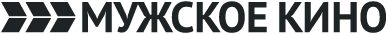 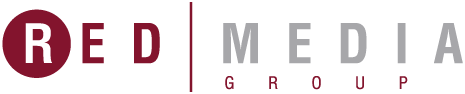 4 мая в 20:00 — «Харлей Дэвидсон и ковбой Мальборо»Ренегат Микки Рурк и невероятно талантливый Дон Джонсон с безудержной мощью и непередаваемым юмором сыграли грубоватых и одновременно сердечных Робин Гудов нашего времени. В беззаконном мире конца 80-х некий банк грубо пытается отнять принадлежащий бывшему рокеру бар.Бродяги Харли Дэвидсон и Ковбой Марльборо решили помочь своему старому другу и ограбить инкассаторов банка. Однако в бронемашине оказываются не деньги, а наркотики. Теперь Рурка и Джонсона преследует банда прихвостней коррумпированного банкира. Скоростные мотоциклы, динамичное действие и мощное современное оружие составляют взрывоопасный рецепт этого футуристического приключенческого фильма.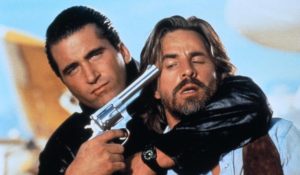 Производство: 1991 г. СШАРежиссер: Саймон УинсерВ ролях: Микки Рурк, Дон Джонсон, Челси Филд, Тиа Каррере, Дэниэл Болдуин, Джанкарло Эспозито, Ванесса Уильямс, Роберт Гинти, Джулиус Харрис, Элой Касадос11 мая в 20:00 — «Военный ныряльщик»Фильм основан на реальных событиях из жизни легендарного водолаза Карла Брашира. Его наставник и старший офицер Билл Сандэй убежден, что неграм нечего делать во флоте, и самыми жестокими и бесчеловечными способами издевается и «обламывает» амбициозного новичка.Однако ему это не удается, и более того, вскоре он начинает испытывать симпатию к этому чрезвычайно упертому парню, который скорее погибнет, чем покажет слабость. Вместе они пытаются сопротивляться бюрократам из командования ВМФ, которых не устраивает цвет кожи героя.Карл всегда вызывается добровольцем на выполнение самых опасных секретных спецопераций, связанных с повышенным риском для жизни. Однако судьба приготовила ему куда более страшное испытание, преодолеть которое способен только настоящий герой.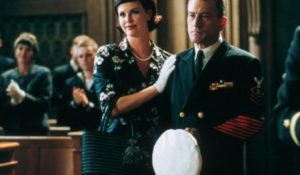 Производство: 2000 г. СШАРежиссер: Джордж Тиллман мл.В ролях: Роберт Де Ниро, Кьюба Гудинг мл., Шарлиз Терон, Онжаню Эллис, Хэл Холбрук, Майкл Рапапорт, Пауэрс Бут, Дэвид Кит, Холт Маккэллани, Дэвид Конрад18 мая в 20:00 — «Мидуэй»История одного из самых масштабных и стратегически важных морских сражений на Тихом океане Второй мировой войны. После разгрома японской авиацией большей части флота США в Перл-Харборе до этого придерживавшаяся нейтралитета Америка вступает в войну. В июне 1942 года остатки американского флота под командованием адмирала Честера Нимица сражаются с Императорским флотом Японии у атолла Мидуэй.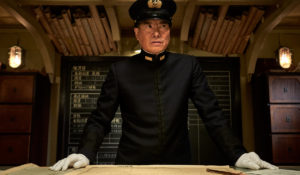 Производство: 2019 г. США, Китай, Канада, ГонконгРежиссер: Роланд ЭммерихВ ролях: Эд Скрейн, Патрик Уилсон, Вуди Харрельсон23 мая в 20:00 — «День независимости: Возрождение»Используя инопланетные технологии, жители Земли создали специальную программу по защите планеты. Но ничего не может нас спасти от нового, еще более разрушительного и масштабного инопланетного вторжения — только смелость нескольких героев, которые единственные могут спасти наш мир от уничтожения.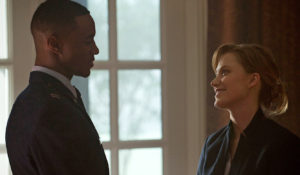 Производство: 2016 г. СШАРежиссер: Роланд ЭммерихВ ролях: Лиам Хемсворт, Джефф Голдблюм, Джесси Ашер30 мая в 20:00 — «Заступник»Джим был лучшим профессиональным снайпером, но теперь он оставил войны позади и ведет уединенную мирную жизнь. Покою приходит конец, когда он решает вступиться за беззащитного мальчика, случайно ставшего свидетелем преступлений могущественного наркокартеля. С этого момента Джиму предстоит в одиночку противостоять киллерам, используя все свои боевые навыки.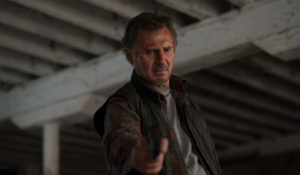 Производство: 2021 г. СШАРежиссер: Роберт ЛоренцВ ролях: Лиам Нисон, Кэтрин Уинник, Хуан Пабло Раба, Тереса Руис, Лелия Симингтон